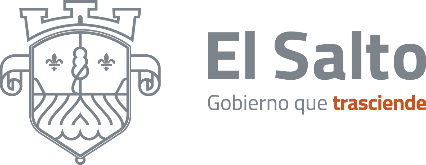 Unidad de Transparenciadel Ayuntamiento Constitucional de El SaltoOrden de PagoDatos del SolicitanteFechaLo anterior de conformidad a lo dispuesto por el artículo 69 y el artículo 89, fracción IX, de Ley de Ingresos del Municipio de El Salto, Jalisco, para el ejercicio fiscal 2023.ConceptoConceptoConceptoCantidadPagoMedios MagnéticosDisco compacto$11.00Medios MagnéticosMemoria USB de 8 gb$77.00Copia simpleCada hoja(Las primeras 20 copias simples se entregan de manera gratuita)$1.00Copia certificadaCada hoja.$22.00 por cada hojaCopias de Planos de$154.07manzana, por cada$154.07lámina$154.07Copia de Plano general de población o de zona catastral, por cada lámina$207.76De Plano o fotografía de$237.19ortofoto$237.19Copia de planos porJuego de planos, quecontienen las tablas decada láminavalores unitarios de terrenosy construcciones de las$328.96localidades quecomprendan el municipio.Certificación de planos, por cada uno. Por cada hoja adicional$105.63$56.96Total a PagarTotal a PagarTotal a PagarTotal a Pagar